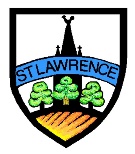 ST LAWRENCE C.E. PRIMARY SCHOOL“Shine Like Stars in the Universe”CLASS TEACHER/S REQUIRED FOR SEPTEMBER 2023St Lawrence C.E. Primary School is a vibrant, inclusive and creative primary school located just 10 miles north of Brighton and Hove, in the beautiful South Downs village of Hurstpierpoint. We value the individual strengths and needs of each individual child and use these to plan for meaningful and supportive learning experiences for the children. Our wonderful school site includes a woodland area, field, astro-turf pitch and swimming pool, which enrich the opportunities offered across the broad and balanced curriculum.We have over 600 children on-roll from EYFS to Year 6, arranged into three classes in each year group. We are seeking to appoint a class teacher to join our staff team. We welcome applications from both experienced teachers and Early Career Teachers. In particular, experience in Key Stage 2 would be an advantage.We are blessed with a very supportive and welcoming staff team, who work closely together to share good practice and embrace innovation. Professional development is a priority for the school, with opportunities for career progression and recognised leadership training and qualifications.If you would like to find out more about this opportunity or arrange to visit the school, please contact the school office to book onto one of our tours.At St Lawrence C.E. Primary School, we take our role in ensuring the safeguarding of young people very seriously. Safer recruitment checks are in place when recruiting to all roles within our school.DEADLINE FOR APPLICATIONS:		Friday 24th March 2023INTERVIEWS:				29th March 2023